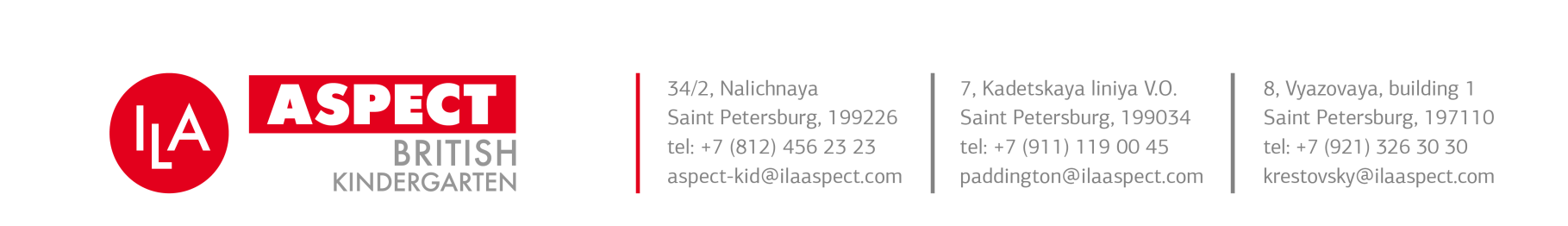 Анкета знакомстваРебенок (фамилия, имя) ______________________________________________________________Дата рождения ______________________________________________________________________Какой детский сад посещал ранее ______________________________________________________Мать (фамилия, имя) _________________________________________________________________Номер телефона _____________________________________________________________________Образование ________________________________________________________________________Наименование ВУЗа__________________________________________________________________Уровень владения английским языком _________________________________________________Отец (фамилия, имя) _________________________________________________________________Номер телефона _____________________________________________________________________Образование ________________________________________________________________________Наименование ВУЗа__________________________________________________________________Уровень владения английским языком __________________________________________________Кто в вашей семье в большей степени занимается воспитанием и образованием ребенка (нужное подчеркнуть)              родители             бабушка /дедушка                  няня/тьюторВаши ожидания от детского сада: ___________________________________________________________________________________________________________________________________________Планируете ли Вы в дальнейшем продолжить образование ребенка  в России или планируете поступление в западные школы?       (нужное подчеркнуть)Если второй вариант, то с какого возраста _________________________________________________Расставьте, пожалуйста, цифры от 1 до 8 в порядке возрастания приоритета:Источник получения информации о Британском детском саде «АСПЕКТ»________________________Дата заполнения: ____________________КомфортБезопасностьЯзыковая средаСоциумПитаниеЗдоровьеОбразование ФГОСОбразование BNC